Lions Annual 10k 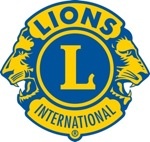 Sunday 22nd May 2022 10.30amIn Association with Dorchester RIOT Running Club                www.lionsdorchester.org.ukBeautiful, multi-terrain, timed run via Maiden Castle and Poundbury.Raising Money for local good causes Prizes for first and second male and femaleMedals available for all finishers unless entrant has opted out10k Entry Form – Registration: 9am-10:15amFirst Name_______________________		Surname ______________________________________Address __________________________________________________________ Post Code ____________	Email _______________________________________________________@_____________________________Tel Number __________________	             Gender ______________________    Date of Birth ____/____/____     Age on Race day   ____*    Athletic club __________________*Minimum age 15 on race dayI Will be Running with a Dog (see Information and Rules)      I wish to opt out of receiving a medal (see Info & Rules)I agree that Dorchester and District Lions Club (DDLC) can retain my contact details for the next year so       they can keep me up to date with 10k and other Lions forthcoming events. DDLC promise that they will not use your details for any other purpose and that we will not pass your details on to a third party. If at any time you want us to remove your details from our contacts list please Email your request to:                                                                        billbillingham54@gmail.com       I authorise you to take photographs/video of me and for those images to be used by Lions Clubs of the        British Isles and Ireland for the purpose of printed, digital, video or other mediums to promote and        publicise Lions Clubs of the British Isles and Ireland. Images will not be used for any other purpose or        be forwarded to others.                  Signature _____________________________	Date _____/______/________Send forms (To be received by 21 May) and cheques to:  	Treasurer,15 Church Acre, Dorchester, DT1 1RB  payable to Dorchester and District Lions Club. Or BACS to (Lions Club of Dorchester & District, Sort Code 30-92-69 Account No 00165406-Reference 10k Run plus Surname)Online entry: at www.lionsdorchester.org.uk/events (See links to Let’s Do This)Entry Fees:	Unaffiliated runners £20, ARC/UKA/EA Registered £18(on the day entries available at £22 subject to race limit not being reached)Lions Club of Dorchester and District Reg Charity No 11785808